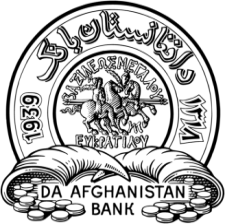      دافغانستان بانک       آمریت عمومی نظارت امور مالیمدیریت جوازدهیفورم درخواستی تغير نام صرافیرهنمود عمومی:اين فورم بايد با حضور مالک صرافی در مقابل کارمند مسئول صرافی در مديريت جوازدهي آمريت عمومي نظارت امور مالي یا در حضور داشت کارمند مسئول صرافی آمریت زون مربوطه/مدیریت نمایندگی د افغانستان بانک در ولایات امضاء و شصت گذاري گردد. کارمند مسئول صرافی متذکره خود را مطمين سازد که فورم درخواستی حسب اسناد و مدارک مربوطه خانه پوري گرديده و توسط شخص خود مالک صرافی  امضاء و شصت گذاري مي گردد.بخش اول:به آمريت محترم نظارت امور مالي / مدیریت نمایندگی د افغانستان بانک!اين جانب () ولد () دارنده جواز صرافی نمبر            ()، مالک صرافی ()                                  که جواز خويش را به تاريخ              از  د افغانستان بانک بدست آورده بودم و در ولايت               () فعاليت مي نمايم. بدین وسیله تقاضا مي نمایم تا تغیر اسم فعلی صرافی بنده را بنام ( )                                                   منظور فرموده ممنون سازيد.لطفاً جدول ذیل را خانه پوری نماید:آيا موقعيت فعاليت صرافی شما تغير نموده است؟         بلي                                                    نخيردر صورت تغير، موقعيت جديد فعاليت صرافی خويش را در جدول ذيل خانه پوری نماييد.دلايل که منجر به تغير نام صرافی شما گرديده است کدام ها اند؟فعاليت هاي شما در کدام ولايات افغانستان جريان دارد؟امضاء مالک صرافی:            شصت مالک صرافی:        تایخ     بخش دوم:اين قسمت توسط کارمند مسئول صرافی (ارزیابی کننده)  تکميل مي گردد:  در خواست کننده سند نشر اعلان تغير نام صرافی را ارايه نموده است؛ در خواست کننده فيس درخواستی تغير نام خويش را به حساب عواید صرافی تاديه نموده و آويز مربوطه را ارايه نموده است؛    معلومات مندرج اين فورم حسب اسناد و مدارک درخواست کننده نزد اين مديريت مي باشد.با در نظر داشت موارد فوق و مقرره مربوطه، بدین وسیله پیشنهاد میگردد که  اسم صرافی موصوف از() به (تغير نماید.اسم ارزيابي کننده:        امضاء ارزيابي کننده: ___________________تاريخ:  نام فعلی صرافی به درینام جدید صرافی به درينام  جديد صرافی به انگليسيولايتولسواليناحيهمارکيتمارکيتنمبر دکان